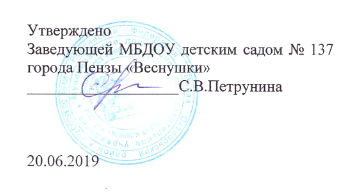 ПАСПОРТ        доступности для инвалидов объекта и предоставляемых на нем услуг в сфере образования (далее - услуги)филиала №1 « Золотой ключик» Муниципального бюджетного дошкольного образовательного учреждения детского сада № 137 города Пензы «Веснушки» I. КРАТКАЯ ХАРАКТЕРИСТИКА ОБЪЕКТААдрес объекта, на котором предоставляется(-ются) услуга (услуги):  440047, область Пензенская, город Пенза, улица Ульяновская, 24  Тел. 8(841-2) 95-54-11Наименование предоставляемой(-мых) услуги (услуг):  Образовательная деятельность – реализация основных образовательных программ дошкольного образования.Сведения об объекте:отдельно стоящие здания,   2 этажа,  общей площадью -  2134,5 кв. м.  наличие прилегающего земельного участка общей площадью  -   9 600  кв. м.Название   организации,  которая  предоставляет  услугу  населению, (полное наименование - согласно Уставу, сокращенное наименование):  филиала №1 « Золотой ключик» Муниципального бюджетного дошкольного образовательного учреждения детского сада № 137 города Пензы «Веснушки» Адрес места нахождения организации:  440047, область Пензенская, город Пенза, улица Ульяновская, 24Основание   для   пользования  объектом  (оперативное  управление,  аренда, собственность):  оперативное правление.Форма собственности (государственная, муниципальная, частная): муниципальная Административно-территориальная подведомственность  (федеральная, региональная, муниципальная): муниципальнаяАдминистрация города Пензы в лице Управления образования города ПензыФункции и полномочия учредителя учреждения от имени Администрации города Пензы осуществляет Управление образования города ПензыНаименование и адрес вышестоящей организации: Управление образования города ПензыРоссия, 440026,г. Пенза, ул. Володарского - 5тел.: 8(841-5) 6-02-20II  КРАТКАЯ ХАРАКТЕРИСТИКА ДЕЙСТВУЮЩЕГО ПОРЯДКАПРЕДОСТАВЛЕНИЯ НА ОБЪЕКТЕ УСЛУГ НАСЕЛЕНИЮСфера деятельности:  образованиеПлановая   мощность   (посещаемость,   количество   обслуживаемых  в  день, вместимость, пропускная способность):   225  воспитанникаФорма  оказания  услуг  (на  объекте,  с  длительным  пребыванием,  в  т.ч. проживанием,  обеспечение  доступа  к месту предоставления услуги, на дому, дистанционно):  на объектеКатегории    обслуживаемого   населения   по   возрасту   (дети,   взрослые трудоспособного возраста, пожилые; все возрастные категории):  дети.Категории     обслуживаемых     инвалидов     (инвалиды    с    нарушениями опорно-двигательного аппарата; нарушениями зрения, нарушениями слуха):  нарушение умственного развитияIII ОЦЕНКА СОСТОЯНИЯ И ИМЕЮЩИХСЯ НЕДОСТАТКОВ В ОБЕСПЕЧЕНИИ УСЛОВИЙ ДОСТУПНОСТИ ДЛЯ ИНВАЛИДОВ ОБЪЕКТАОЦЕНКА СОСТОЯНИЯ И ИМЕЮЩИХСЯ НЕДОСТАТКОВ В ОБЕСПЕЧЕНИИ УСЛОВИЙ ДОСТУПНОСТИ ДЛЯ ИНВАЛИДОВ ПРЕДОСТАВЛЯЕМЫХ УСЛУГПРЕДЛАГАЕМЫЕ УПРАВЛЕНЧЕСКИЕ РЕШЕНИЯ ПО СРОКАМ       И ОБЪЕМАМ РАБОТ, НЕОБХОДИМЫМ ДЛЯ ПРИВЕДЕНИЯ ОБЪЕКТА И ПОРЯДКА ПРЕДОСТАВЛЕНИЯ НА НЕМ УСЛУГ В СООТВЕТСТВИЕ С ТРЕБОВАНИЯМИ   ЗАКОНОДАТЕЛЬСТВА РОССИЙСКОЙ ФЕДЕРАЦИИ ОБ ОБЕСПЕЧЕНИИ УСЛОВИЙ ИХ ДОСТУПНОСТИ ДЛЯ ИНВАЛИДОВN п/пОсновные показатели доступности для инвалидов объектаОценка состояния и имеющихся недостатков в обеспечении условий доступности для инвалидов объекта1231выделенные   стоянки   автотранспортных    средств    для инвалидовотсутствует2сменные кресла-коляскиотсутствует3адаптированные лифтыотсутствует4поручниотсутствует5пандусыотсутствует6подъемные платформы (аппарели)отсутствует7раздвижные двериотсутствует8доступные входные группыотсутствует9доступные санитарно-гигиенические помещенияотсутствует10достаточная    ширина    дверных    проемов     в     стенах, лестничных маршей, площадокналичие11надлежащее   размещение   оборудования   и    носителей информации,        необходимых         для         обеспечения беспрепятственного     доступа     к     объектам     (местам предоставления   услуг)   инвалидов,   имеющих    стойкие расстройства функции зрения, слуха и передвиженияотсутствует12дублирование  необходимой   для   инвалидов,   имеющих стойкие    расстройства    функции    зрения,     зрительной информации - звуковой информацией, а  также  надписей, знаков  и  иной  текстовой  и  графической  информации   знаками,  выполненными   рельефно-точечным   шрифтом Брайля и на контрастном фонеотсутствует13дублирование   необходимой   для   инвалидов   по   слуху звуковой информации зрительной информациейотсутствует14иныеотсутствуетN п/пОсновные показатели доступности для инвалидов предоставляемой услугиОценка состояния и имеющихся недостатков в обеспечении условий доступности для инвалидов предоставляемой услуги1231наличие   при   входе   в   объект   вывески   с    названием организации,   графиком   работы    организации,    планом здания,    выполненных    рельефно-точечным     шрифтом Брайля и на контрастном фонеотсутствует2обеспечение    инвалидам    помощи,    необходимой    для получения  в  доступной  для  них  форме  информации   о правилах   предоставления   услуги,    в    том    числе    об оформлении     необходимых     для     получения     услуги документов, о совершении ими  других  необходимых  для получения услуги действийчастично3проведение инструктирования или обучения  сотрудников, предоставляющих   услуги   населению,   для    работы    с инвалидами,  по  вопросам,  связанным   с   обеспечением доступности для них объектов и услугДа4наличие      работников      организаций,       на       которых административно-распорядительным    актом    возложено оказание  инвалидам   помощи   при   предоставлении   им услугДаЗаместитель заведующейНикитина Светлана Вячеславовна5предоставление  услуги  с  сопровождением  инвалида  по территории объекта работником организацииДа6предоставление инвалидам по  слуху  при  необходимости услуги   с   использованием   русского   жестового    языка, включая        обеспечение        допуска         на         объект сурдопереводчика,  тифлопереводчикаНет7соответствие  транспортных  средств,  используемых   для предоставления    услуг    населению,    требованиям     их доступности для инвалидовНет8обеспечение      допуска      на      объект,       в       котором предоставляются услуги, собаки-проводника при  наличии документа, подтверждающего  ее  специальное  обучение, выданного по форме и в порядке, утвержденном приказом Министерства  труда  и  социальной  защиты   Российской ФедерацииНет9наличие  в  одном  из  помещений,  предназначенных  для проведения массовых мероприятий, индукционных петель и звукоусиливающей аппаратурыНет10адаптация  официального  сайта  органа   и   организации, предоставляющих услуги в сфере образования, для лиц  с нарушением зрения (слабовидящих)Нет11обеспечение предоставления услуг тьютораНет12иныеНетN п/пПредлагаемые управленческие решения по объемам работ, необходимым для приведения объекта всоответствие с требованиями законодательстваРоссийской Федерации об обеспечении условий их доступности для инвалидов <*>Сроки Примечание Часть 1Часть 1Часть 11Оборудованная стоянка автотранспортных средств для инвалидовПо мере финансирования 2Капитальный ремонт крыльца центрального входаПо мере финансирования 3Установка подъемного устройстваПо мере финансирования 4Капитальный ремонт эвакуационного выхода (крыльцо в пандусами и поручнями)По мере финансирования 5Ремонт дорожного покрытия на территории детского садаПо мере финансирования 6Установка тактильных направляющих для лиц с нарушениями зренияПо мере финансирования 7Установка информационного табло для лиц с нарушениями слухаПо мере финансирования 8Установка в музыкальном зале индукционных петель и звукоусиливающей аппаратуры для проведения массовых мероприятийПо мере финансирования 9Приобретение специализированных кабинок для одежды детей - инвалидовПо мере финансирования 10Обеспечение условий инвалидам по слуху при необходимости услуги с использованием русского жестового языка, включая обеспечение допуска на объект сурдопереводчика, тифлопереводчикаПо мере финансирования 11Подготовка условий для допуска на объект, в котором предоставляются услуги, собаки-проводника при наличии документа, подтверждающего ее специальное обучение, выданного по форме и в порядке, утвержденным приказом Министерства труда и социальной защиты Российской ФедерацииПо мере финансирования N п/пПредлагаемые управленческие решения по объемам работ, необходимым для приведения объекта всоответствие с требованиями законодательстваРоссийской Федерации об обеспечении условий их доступности для инвалидов <*>По мере финансирования Часть 2Часть 2Часть 21Разработка нормативно-правовых документов и приказов по предоставлению услуг в соответствии с требованиями законодательства Российской Федерации об обеспечении условий их доступности для инвалидовПо мере финансирования 2Размещение при входе вывески с названием организации, графиком работы организации, планом здания, выполненных рельефно-точечным шрифтом Брайля и на контрактном фонеПо мере финансирования 3Обучение педагогических работников для работы по адаптированным основным общеобразовательным программам, организация обучения с использованием дистанционных технологийДА 5Проведение инструктажей специалистами для всех работников с целью ознакомления оказания необходимой помощи инвалидам в зависимости от характера нарушения, состояния здоровья при предоставлении ДОУ услуг или при передвижении по территории детского сада и внутри зданияПо мере необходимости